                                                   THỂ LỆ GỬI BÀI      CỘNG ĐỒNG PHÁP NGỮ TẠI CHÂU Á- THÁI BÌNH DƯƠNG (FAP) 1. Các bài nghiên cứu phải có nội dung khoa học mới, chưa đăng và chưa gửi đăng ở bất kỳ tạp chí nào.2. Bài báo phải viết bằng tiếng Pháp, không quá 10 000 từ, soạn trên máy vi tính, cách dòng, sử dụng font chữ Times New Roman. 3. Tất cả các bài báo phải có không quá 5 từ khóa và một tóm tắt dài không quá 200 từ; các bài báo phải có tóm tắt bằng cả tiếng Anh và tiếng Pháp. 4. Bài báo phải được trình bày theo thứ tự sau: tên bài báo, tác giả, tên cơ quan của tác giả, tóm tắt, từ khóa, nội dung bài báo, lời cảm ơn (nếu có), tài liệu tham khảo. Tác giả liên hệ phải được chỉ rõ cùng địa chỉ cơ quan, e-mail, số điện thoại và số fax (nếu có) trên trang nhất của bản thảo. Tên riêng phải có đủ dấu nếu có.5. Tài liệu tham khảo sắp xếp theo trật tự chữ cái và theo thứ tự xuất hiện trong bài báo và được ghi trong danh mục tài liệu tham khảo theo quy cách sau:+ Đối với các tài liệu là bài báo trong tạp chí: tên tác giả, tên bài báo, tên tạp chí, tập, năm xuất bản, trang đầu của bài báo. Ví dụ :[1] C. E. Fee, C. J. Hadlock, Management turnover across the corporate hierarchy, Journal of Accounting and Economics 37 (2004) 3.+ Đối với các tài liệu là sách: tên tác giả, tên sách, nhà xuất bản, nơi xuất bản, năm xuất bản. Ví dụ:[2] A.J. Mayo, N. Nohria, In their time : the greatest business leaders of the twentieth century, Harvard Business School Press, Boston, 2005.5. Les références bibliographiques seront selon l'ordre alphabétique et dans l’ordre des citations.5.1. Sách chuyên khảo (Monographie)HỌ, Tên, Tên sách,  Thành phố, Nhà xuất bản, năm.Ví dụ: DUPONT, Pierre, La construction des ponts sur la Sorgue, 1880-1914, Aix-en-Provence, PUP, 1996.      5.2. Sách nhiều tác giả (Ouvrage collectif)HỌ, Tên, dir., Tên sách, Thành phố, Nhà xuất bản, năm.Ví dụ: DUPONT, Pierre, dir., Le sous-sol vauclusien, Paris, PUV, 1997.DURAND, Albert, dir., Minéralogie du Vaucluse, Marseille, Édisud, 1998.      5.3. Bài báo trên tạp chí (Article de revue)HỌ, Tên, Tên bài báo, Tên tạp chí số, năm, trang.DUPONT, Pierre, Description d’une borie oubliée, Méditerranée 122, 1998, p. 233-240.     5.4. Bài báo trong sách nhiều tác giả HỌ, Tên, Tên bài báo, in HỌ, Tên, Tên sách, Thành phố, Nhà xuất bản, năm, trang.DUPONT, Pierre, Concrétions calcaires dans la grotte de Fontaine-de-Vaucluse, in DURAND, Albert, dir., Minéralogie du Vaucluse, Marseille, Édisud, 1998.Các tài liệu tham khảo ở phía cuối trang, được trình bày như sau:Tên họ, Tài liệu, Thành phố, Nhà xuất bản, Năm, trang.Không để tên bài báo trong ngoặc kép. Pierre Dupont, La construction des ponts sur la Sorgue, 1880-1914, Aix-en-Provence, PUP, 1996.Quy ước viết tắt như sauId. : cùng tác giả như trong trích dẫn trước.Ibid. : cùng tác giả và tác phẩm như trong trích dẫn trước.op. cit. : cùng tác phẩm của tác giả trích dẫn trước. Luôn để tên tác giả trước.art. cit. : cùng bài báo của tác giả trích dẫn trước. Luôn để tên tác giả trước.6. Nếu tên tài liệu tham khảo không phải bằng tiếng Pháp thì phải dịch ra tiếng Pháp và chú thích ngôn ngữ gốc bên cạnh.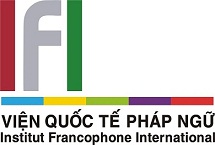 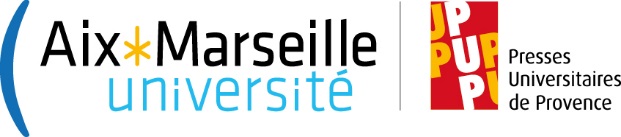 